2017Prayers of Intercession (Prayers of the Faithful)for Family CaregiversPrepared by CatholicCaregivers.com,a program of the Friends of St. John the Caregiver (www.FSJC.org)Sunday, November 27, First Sunday of AdventIs 2:1-5/Rom 13:11-14/Mt 24:37-44For all long-distance caregivers, especially those preparing to visit their loved one over this upcoming Christmas season,we pray to the Lord.
Sunday, December 4, Second Sunday of AdventIs 11:1-10/Rom 15:4-9/Mt 3:1-12That the God of endurance and encouragement will give strength and hope to family caregivers,we pray to the Lord.
Thursday, December 8, The Immaculate Conception of the Blessed Virgin MaryGn 3:9-15, 20/Eph 1:3-6, 11-12/Lk 1:26-38For family caregivers who, like Mary, have answered “yes” to God’s invitation to serve,we pray to the Lord.Sunday, December 11, Third Sunday of AdventIs 35:1-6a, 10/Jas 5:7-10/Mt 11:2-11For family caregivers who face so many concerns and situations that can try a person’s patience,we pray to the Lord.Sunday, December 18, Fourth Sunday of AdventIs 7:10-14/Rom 1:1-7/Mt 1:18-24That family caregivers will know that God is always right there with them as they help their loved ones,we pray to the Lord.Sunday, December 25, Solemnity of the Nativity of the LordVigil: Is 62:1-5/Acts 13:16-17, 22-25/Mt 1:1-25 or 1:18-25Night: Is 9:1-6/Ti 2:11-14/Lk 2:1-14 (14)Dawn: Is 62:11-12/Ti 3:4-7/Lk 2:15-20 (15)Day: Is 52:7-10/Heb 1:1-6/Jn 1:1-18 or 1:1-5, 9-14In thanksgiving for the gift that family caregivers are in our families and in our parish,we pray to the Lord.
Sunday, January 1, Solemnity of Mary, the Holy Mother of GodNm 6:22-27/Gal 4:4-7/Lk 2:16-21For all those helping a mother who is sick, elderly, disabled, or frail,we pray to the Lord.Sunday, January 8, The Epiphany of the LordIs 60:1-6/Eph 3:2-3a, 5-6/Mt 2:1-12For all family caregivers: May they realize that by their acts of kindness and service to their loved ones they are also offering gifts of love to Christ himself,we pray to the Lord.
Sunday, January 15, Second Sunday in Ordinary TimeIs 49:3, 5-6/1 Cor 1:1-3/Jn 1:29-34That the gifts of the Holy Spirit will fill the hearts and homes of all caregivers and care-receivers,we pray to the Lord.Sunday, January 22, Third Sunday in Ordinary TimeIs 8:23—9:3/1 Cor 1:10-13, 17/Mt 4:12-23 or 4:12-17For all those living the vocation of caregiver: May they better realize that just as Jesus invited Peter and Andrew to become his apostles, God has called them to the vital – and challenging –apostolate of taking care of a loved one,we pray to the Lord.
Sunday, January 29, Fourth Sunday in Ordinary TimeZep 2:3; 3:12-13/1 Cor 1:26-31/Mt 5:1-12aThat former caregivers mourning the death of their loved one will be comforted,we pray to the Lord.
Sunday, February 5, Fifth Sunday in Ordinary TimeIs 58:7-10/1 Cor 2:1-5/Mt 5:13-16For the family caregivers, who by their acts of service prove they have not turned their backs on their own,we pray to the Lord.Sunday, February 12, Sixth Sunday in Ordinary TimeSir 15:15-20/1 Cor 2:6-10/Mt 5:17-37 or 5:20-22a, 27-28, 33-34a, 37 For family caregivers who, day after day, choose goodness and life for their loved ones,we pray to the Lord.Sunday, February 19, Seventh Sunday in Ordinary TimeLv 19:1-2, 17-18/1 Cor 3:16-23/Mt 5:38-48 That those who are having a particularly hard time providing care for a loved one will know the Risen Lord is with them,we pray to the Lord.Sunday, February 26, Eighth Sunday in Ordinary TimeIs 49:14-15/1 Cor 4:1-5/Mt 6:24-34 That the Lord will calm the many fears and concerns that the caregivers in our parish are facing,we pray to the Lord.Wednesday, March 1, Ash WednesdayJl 2:12-18/2 Cor 5:20—6:2/Mt 6:1-6, 16-18That those taking care of a loved one will remember that our Heavenly Father sees their many sacrifices and acts of kindness, and promises to reward them for all they are doing,we pray to the Lord.Sunday, March 5, First Sunday of LentGn 2:7-9; 3:1-7/Rom 5:12-19 or 5:12, 17-19/Mt 4:1-11That during these weeks of Lent, members of our parish will step forward to assist family caregivers and will remember them daily in their prayers,we pray to the Lord.Sunday, March 12, Second Sunday of LentGn 12:1-4a/2 Tm 1:8b-10/Mt 17:1-9That all family caregivers and care-receivers may bear their share of hardship with the strength that comes from God,we pray to the Lord.Sunday, March 19, Third Sunday of LentEx 17:3-7/Rom 5:1-2, 5-8/Jn 4:5-42 or 4:5-15, 19b-26, 39a, 40-42For all family members taking care of a loved one who has special needs: may their daily “dying to self” bring them ever closer to God and to one another,we pray to the Lord.Sunday, March 26, Fourth Sunday of Lent1 Sm 16:1b, 6-7, 10-13a/Eph 5:8-14/Jn 9:1-41 or 9:1, 6-9, 13-17, 34-38That all family caregivers, as they “walk in the dark valley” of uncertainty and fear, may be aware that the Lord, their shepherd, walks with them,we pray to the Lord.Sunday, April 2, Fifth Sunday of LentEz 37:12-14/Rom 8:8-11/Jn 11:1-45 or 11:3-7, 17, 20-27, 33b-45For all former caregivers mourning the death of their care-receivers: May they find comfort knowing that Christ has called their loved one to eternal life,we pray to the Lord.Sunday, April 9, Palm Sunday of the Lord’s PassionMt 21:1-11 (37)/Is 50:4-7/Phil 2:6-11/Mt 26:14-27:66 or 27:11-54That during this Holy Week caregivers will realize that even though they may not be able to attend services at their church, they are offering a tremendous service to a beloved son or daughter of God every day,we pray to the Lord.Sunday, April 16, Easter Sunday: The Resurrection of the LordActs 10:34a, 37-43/Col 3:1-4 or 1 Cor 5:6b-8/Jn 20:1-9 or Mt 28:1-10 or, at an afternoon or evening Mass, Lk 24:13-35In thanksgiving for the family caregivers in our parish: May the Risen Lord richly bless them and their loved ones today and always,we pray to the Lord.Sunday, April 23, Second Sunday of Easter or Divine Mercy SundayActs 2:42-47/1 Pt 1:3-9/Jn 20:19-31For all family caregivers who, day after day, devote themselves to helping their loved ones,we pray to the Lord.Sunday, April 30, Third Sunday of EasterActs 2:14, 22-33/1 Pt 1:17-21/Lk 24:13-35For all who are taking care of their mother and for all mothers taking care of a child with special needs,we pray to the Lord.Sunday, May 7, Fourth Sunday of EasterActs 2:14a, 36-41/1 Pt 2:20b-25/Jn 10:1-10That the shepherd and guardian of souls will bring peace, patience, courage and strength to all those taking care of a loved one,we pray to the Lord.Sunday, May 14, Fifth Sunday of EasterActs 6:1-7/1 Pt 2:4-9/Jn 14:1-12That our parishioners will never hesitate to step forward to help family caregivers, especially those whose hearts are troubled,we pray to the Lord.Sunday, May 21, Sixth Sunday of EasterActs 8:5-8, 14-17/1 Pt 3:15-18/Jn 14:15-21For all those feeling “orphaned” as they grieve the death of their parent,we pray to the Lord.Thursday, May 25, The Ascension of the LordActs 1:1-11/Eph 1:17-23/Mt 28:16-20 That family caregivers will better know that God is always with them and their loved ones,we pray to the Lord.Sunday, May 28, Seventh Sunday of EasterActs 1:12-14/1 Pt 4:13-16/Jn 17:1-11aFor families who are devoting “themselves with one accord” to care for a loved one,we pray to the Lord.Sunday, June 4, Pentecost SundayVigil: Gn 11:1-9 or Ex 19:3-8a, 16-20b or Ez 37:1-14 or Jl 3:1-5/Rom 8:22-27/Jn 7:37-39Day: Acts 2:1-11/1 Cor 12:3b-7, 12-13/Jn 20:19-23That the Holy Spirit will bless all family caregivers with his gifts, especially wisdom and courage,we pray to the Lord.Sunday, June 11, The Most Holy TrinityEx 34:4b-6, 8-9/2 Cor 13:11-13/Jn 3:16-18 That siblings helping an aging parent may encourage and respect one another even when they don’t agree with one another,we pray to the Lord.Sunday, June 18, The Most Holy Body and Blood of ChristDt 8:2-3, 14b-16a/1 Cor 10:16-17/Jn 6:51-58 That caregivers and care-receivers find the strength, hope and peace that Christ offers them in the Eucharist,we pray to the Lord.Sunday, June 25, Twelfth Sunday in Ordinary TimeJer 20:10-13/Rom 5:12-15/Mt 10:26-33That those feeling overwhelmed with caregiving duties and responsibilities will be able to remember that the Lord is with them, like a mighty champion,we pray to the Lord.Sunday, July 2, Thirteenth Sunday in Ordinary Time2 Kgs 4:8-11, 14-16a/Rom 6:3-4, 8-11/Mt 10:37-42For those in our parish who have taken up the daily “cross” of caregiving, that we may never hesitate to step forward to help them and to walk with them,we pray to the Lord.Sunday, July 9, Fourteenth Sunday in Ordinary TimeZec 9:9-10/Rom 8:9, 11-13/Mt 11:25-30That all family caregivers, who at times feel labored and burdened, will always find rest in Christ,we pray to the Lord.Sunday, July 16, Fifteenth Sunday in Ordinary TimeIs 55:10-11/Rom 8:18-23/Mt 13:1-23 or 13:1-9For parents of children with special needs who sometimes must watch their little ones suffer and are unable to comfort them as they would like to,we pray to the Lord.Sunday, July 23, Sixteenth Sunday in Ordinary TimeWis 12:13, 16-19/Rom 8:26-27/Mt 13:24-43 or 13:24-30For all spouses taking care of a husband or wife: May they recognize the presence of the Holy Spirit who comes to give them strength and encouragement,we pray to the Lord.Sunday, July 30, Seventeenth Sunday in Ordinary Time1 Kgs 3:5, 7-12/Rom 8:28-30/Mt 13:44-52 or 13:44-46That all family caregivers may have an understanding heart when trying to choose what’s best for their loved one,we pray to the Lord.Sunday, August 6, The Transfiguration of the LordDn 7:9-10, 13-14/2 Pt 1:16-19/Mt 17:1-9That caregivers will hear God in the still of their hearts and know that he is pleased with them,we pray to the Lord.Sunday, August 13, Nineteenth Sunday in Ordinary Time1 Kgs 19:9a, 11-13a/Rom 9:1-5/Mt 14:22-33 For parents of children with special needs: As they go about their many caregiving tasks, may they feel the gentle and comforting presence of God in their lives,we pray to the Lord.Tuesday, August 15, The Assumption of the Blessed Virgin MaryVigil: 1 Chr 15:3-4, 15-16; 16:1-2/1 Cor 15:54b-57/Lk 11:27-28Day: Rv 11:19a; 12:1-6a, 10ab/1 Cor 15:20-27/Lk 1:39-56That Mary, who helped take care of Elizabeth during her pregnancy, will be close to all caregivers,we pray to the Lord.Sunday, August 20, Twentieth Sunday in Ordinary TimeIs 56:1, 6-7/Rom 11:13-15, 29-32/Mt 15:21-28 For all those praying for a loved one who is in their care: May their petitions be heard and granted, according to God’s will,we pray to the Lord.Sunday, August 27, Twenty-first Sunday in Ordinary TimeIs 22:19-23/Rom 11:33-36/Mt 16:13-20 That the Church founded by Christ and built on Peter, the Rock, will be a resource for the temporal as well as the spiritual needs of family caregivers,we pray to the Lord.Sunday, September 3, Twenty-second Sunday in Ordinary TimeJer 20:7-9/Rom 12:1-2/Mt 16:21-27 In thanksgiving for the family caregivers in our parish who daily deny themselves, take up their crosses, and follow Christ in service to their loved ones,we pray to the Lord.Sunday, September 10, Twenty-third Sunday in Ordinary TimeEz 33:7-9/Rom 13:8-10/Mt 18:15-20That family caregivers, daily living the commandment to love others as they love themselves, may be supported and encouraged by this parish,we pray to the Lord.Sunday, September 17, Twenty-fourth Sunday in Ordinary TimeSir 27:30-28:9/Rom 14:7-9/Mt 18:21-35 For family members working together to take care of a loved one: May they be patient, forgiving and generous with one another,we pray to the Lord.Sunday, September 24, Twenty-fifth Sunday in Ordinary TimeIs 55:6-9/Phil 1:20c-24, 27a/Mt 20:1-16a For caregivers whose care-receivers “long to depart this life”: May the time they spend together be filled with moments of grace, peace and a deepening awareness of the presence of God,we pray to the Lord.Sunday, October 1, Twenty-sixth Sunday in Ordinary TimeEz 18:25-28/Phil 2:1-11 or 2:1-5/Mt 21:28-32For parents taking care of a child with special needs: May God richly bless that family as, day after day, its members “work in the vineyard” to which God has called them,we pray to the Lord.Sunday, October 8, Twenty-seventh Sunday in Ordinary TimeIs 5:1-7/Phil 4:6-9/Mt 21:33-43That family caregivers experiencing anxiety may find moments of peace as they make their requests known to God,we pray to the Lord.Sunday, October 15, Twenty-eighth Sunday in Ordinary TimeIs 25:6-10a/Phil 4:12-14, 19-20/Mt 22:1-14 or 22:1-10 For families taking care of a loved one who has dementia: May they find strength in each other and support from this parish during their times of distress,we pray to the Lord.Sunday, October 22, Twenty-ninth Sunday in Ordinary TimeIs 45:1, 4-6/1 Thes 1:1-5b/Mt 22:15-21 In thanksgiving for family caregivers, whom we remember in our prayers, who unceasingly demonstrate acts of faith, hope, and love,we pray to the Lord.Sunday, October 29, Thirtieth Sunday in Ordinary TimeEx 22:20-26/1 Thes 1:5c-10/Mt 22:34-40For family caregivers who so beautifully—and often so privately—live the second great commandment as they love their care-receivers as themselves,we pray to the Lord.Wednesday, November 1, All SaintsRv 7:2-4, 9-14/1 Jn 3:1-3/Mt 5:1-12aFor those providing care for a family member or friend, that they find comfort knowing they are  providing it for one of God’s beloved children,we pray to the Lord.Sunday, November 5, Thirty-first Sunday in Ordinary TimeMal 1:14b-2:2b, 8-10/1 Thes 2:7b-9, 13/Mt 23:1-12For family caregivers who, day after day, practice what Christ preached,we pray to the Lord.Sunday, November 12, Thirty-second Sunday in Ordinary TimeWis 6:12-16/1 Thes 4:13-18 or 4:13-14/Mt 25:1-13For all family caregivers: May they make wise decisions based on love and respect,we pray to the Lord.Sunday, November 19, Thirty-third Sunday in Ordinary TimePrv 31:10-13, 19-20, 30-31/1 Thes 5:1-6/Mt 25:14-30 or 25:14-15, 19-21For spouses taking care of a husband or wife: May these good and faithful servants of the Lord know the Master’s joy in this life and in the next,we pray to the Lord.Sunday, November 26, Our Lord Jesus Christ the KingEz 34:11-12, 15-17/1 Cor 15:20-26, 28/Mt 25:31-46 That this parish will never hesitate to support family caregivers who, by taking care of the ill, are feeding the hungry, visiting the lonely, and more,we pray to the Lord.Sunday, December 3, First Sunday of AdventIs 63:16b-17, 19b; 64:2-7/1 Cor 1:3-9/Mk 13:33-37 That the light of Christ will shine in the hearts and homes of all caregivers and care-receivers,we pray to the Lord.Friday,December 8, The Immaculate Conception of the Blessed Virgin MaryGn 3:9-15, 20/Eph 1:3-6, 11-12/Lk 1:26-38For family caregivers who, like Mary, have answered “yes” to God’s invitation to serve,we pray to the Lord.Sunday, December 10, Second Sunday of AdventIs 40:1-5, 9-11/2 Pt 3:8-14/Mk 1:1-8In thanksgiving for the caregivers in our parish who give comfort to their loved ones, we pray to the Lord.Sunday, December 17, Third Sunday of AdventIs 61:1-2a, 10-11/1 Thes 5:16-24/Jn 1:6-8, 19-28 For those caring for a loved one who is brokenhearted because of the many changes and challenges in his or her life,we pray to the Lord.Sunday, December 24, Fourth Sunday of Advent2 Sm 7:1-5, 8b-12, 14a, 16/Rom 16:25-27/Lk 1:26-38That caregivers, though at times their hearts are troubled and they are afraid, will know the presence of God as they go about their many caregiving duties,we pray to the Lord.Monday, December 25, Solemnity of the Nativity of the LordVigil: Is 62:1-5/Acts 13:16-17, 22-25/Mt 1:1-25 or 1:18-25Night: Is 9:1-6/Ti 2:11-14/Lk 2:1-14 (14)Dawn: Is 62:11-12/Ti 3:4-7/Lk 2:15-20 (15)Day: Is 52:7-10/Heb 1:1-6/Jn 1:1-18 or 1:1-5, 9-14That caregivers and care-receivers may be richly blessed on this feast of love incarnate,we pray to the Lord.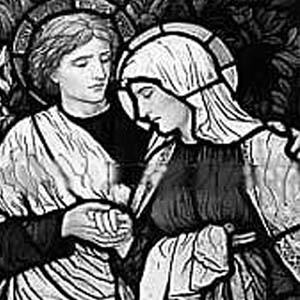 




Friends of  John the Caregiver •  • (800) 392-5646www.FSJC.org • www.YourAgingParent.com • www.CatholicCaregivers.com